Мир природы и человека, 1 (доп) класс, 7 декабряТема урока: Занятия и одежда летомЦель: Уточнять и систематизировать знания учащихся о занятиях и одежде летомЗадачи:закрепить представления детей о сезонных явлениях живой и неживой природы, об одежде и занятиях детей летом; развивать устную речь как средство общения; формировать навыки составления короткого описательного рассказа;развивать зрительное и слуховое внимание и восприятие, совершенствовать умение согласовывать слова в предложениях; развивать умение подбирать слова-признаки к заданным словам;воспитывать любовь к родной природе.Ход урокаI. Организационный момент.Всех жарким солнцем одарило,В цветной наряд луга укрыло,Гулять, купаться позвало,Цветов и ягод принесло.О каком времени года говорится в стихотворении?Почему вы так подумали?II. Повторение пройденного материала.А какие же приметы у лета?Что вы можете сказать про солнце? (высоко в небе, яркое, жгучее, лучистое, теплое)А какое небо летом? (голубое, чистое, светлое, безоблачное, высокое)Деревья какие? (зеленые, пышные)Трава летом какая? (высокая, душистая, мягкая, зеленая)Вода летом какая? (теплая, приятная, освежающая)Дети летом какие? (веселые, шумные, забавные, радостные)Чтобы речь была четкой и красивой проведем речевую разминку.ОХ – ОХ – ОХ - юбочка в горох УЗА – УЗА – УЗА - новенькая блуза ТЫ – ТЫ – ТЫ - на рубашечке цветы АМА – АМА – АМА - модная панама АШКА – АШКА – АШКА - красивая рубашка ФАН – ФАН – ФАН - синий сарафанОЛКА – ОЛКА – ОЛКА - короткая футболка АЩ – АЩ – АЩ - примеряем плащ III. Актуализация знаний.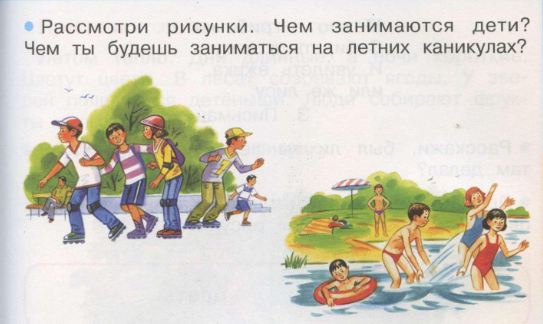 IV. Работа по теме урока с учебником с.59-60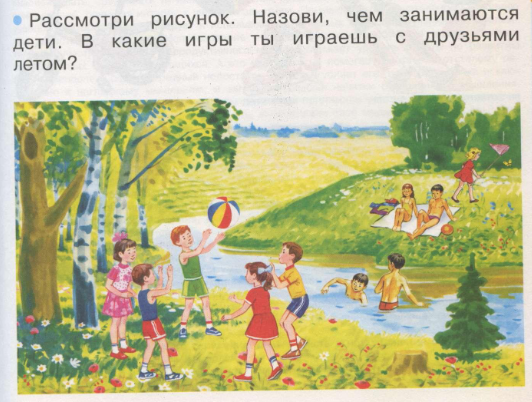 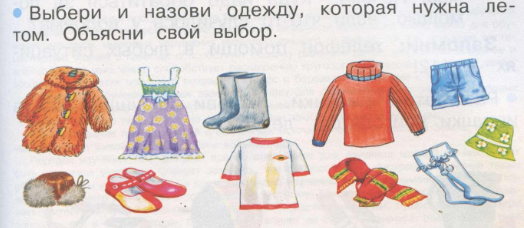 V. Физминутка. https://youtu.be/X16PaOsfFsYVI. Закрепление изученногоДве педали, руль одинВ середине мы сидим.Рама, цепь, седло из кожи.Мы на нём кататься можем!Едим сами как хотим,Но глядим куда рулим.Не с моторчиком мопед,А простой - (...велосипед).На прогулку мне коняВзять сегодня надо.Быстро-быстро прокачу С ветерком до сада.(Самокат)Умею прыгать и катиться,А если бросят – полечу.Кругом смеющиеся лица:Все рады круглому … (мячу).В какие игры вы любите играть летом?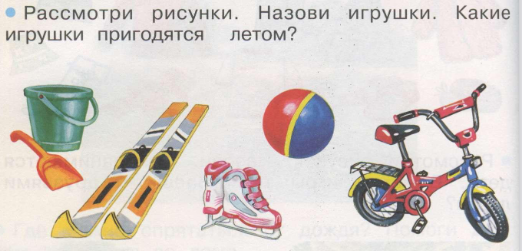 VII. Работа в тетрадях.VIII. Итог урока.- За каким временем года следует лето?Почему все ученики любят лето?IX. Домашнее задание.Урок окончен! Молодец!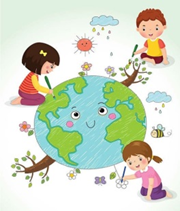 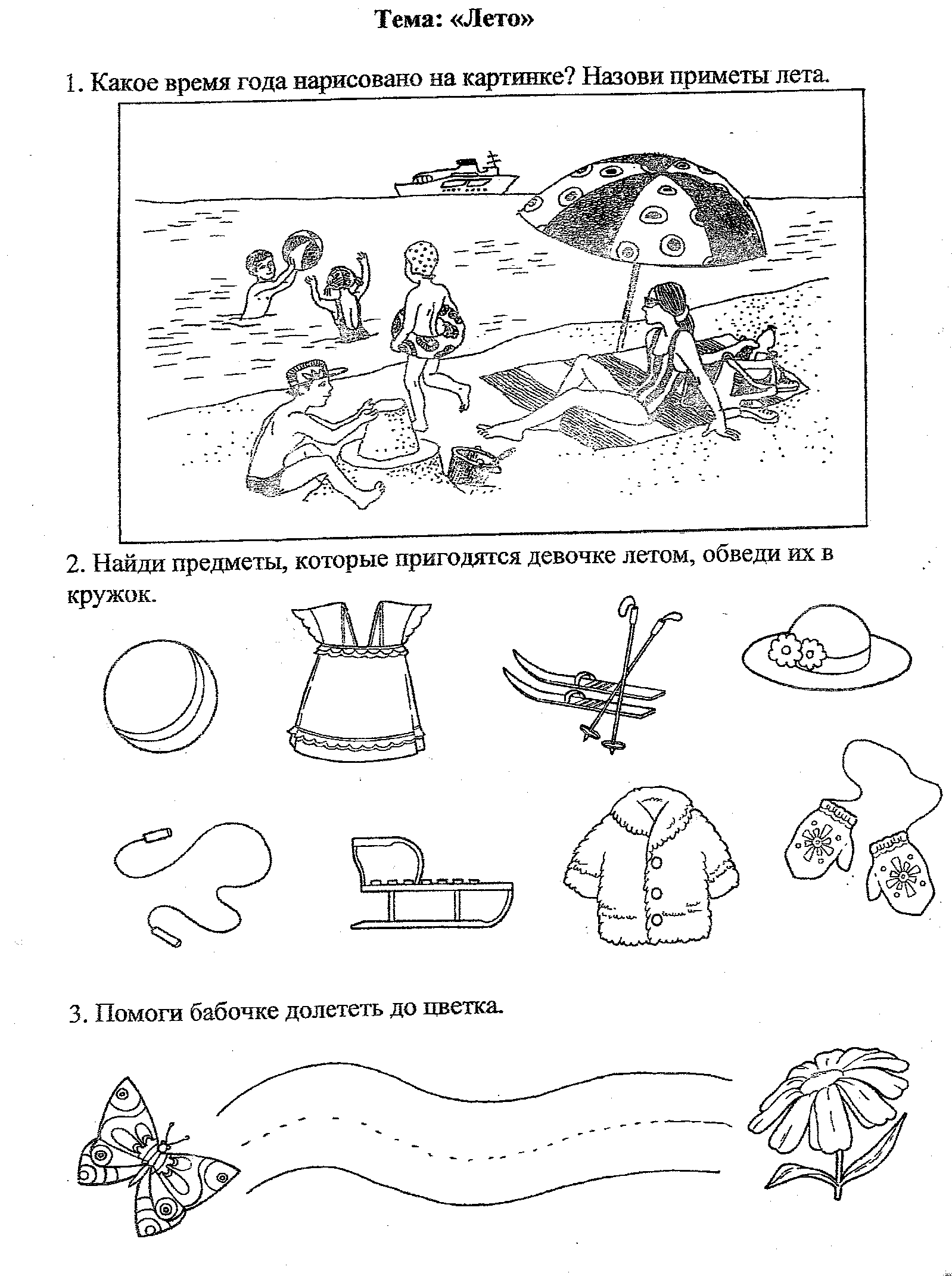 